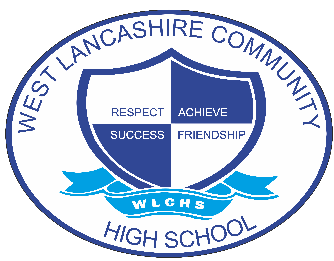 NAME OF INTERVENTIONNAME OF INTERVENTIONNAME OF INTERVENTIONNAME OF INTERVENTIONNAME OF INTERVENTIONAttention AutismAttention AutismAttention AutismAttention AutismAttention AutismAREA OF FOCUS (PLEASE HIGHLIGHT)AREA OF FOCUS (PLEASE HIGHLIGHT)AREA OF FOCUS (PLEASE HIGHLIGHT)AREA OF FOCUS (PLEASE HIGHLIGHT)AREA OF FOCUS (PLEASE HIGHLIGHT)COGNITION AND LEARNINGCOMMUNICATION AND INTERACTIONSOCIAL, EMOTIONAL AND MENTAL HEALTHPHYSICAL AND SENSORYSELF-HELP AND INDEPENDENCEINTENTINTENTINTENTINTENTINTENTThe Attention Autism programme is an intervention model devised by Speech and Language Therapist, Gina Davies. The programme is aimed towards students who respond best to visual stimuli rather than auditory. The intervention aims to:Engage attentionImprove joint attentionDevelop shared enjoyment in group activitiesIncrease attention in adult-led activitiesEncourage spontaneous interaction in a natural group settingIncrease verbal and non-verbal communication through commentingBuild a wealth and depth of vocabulary  The Attention Autism programme is an intervention model devised by Speech and Language Therapist, Gina Davies. The programme is aimed towards students who respond best to visual stimuli rather than auditory. The intervention aims to:Engage attentionImprove joint attentionDevelop shared enjoyment in group activitiesIncrease attention in adult-led activitiesEncourage spontaneous interaction in a natural group settingIncrease verbal and non-verbal communication through commentingBuild a wealth and depth of vocabulary  The Attention Autism programme is an intervention model devised by Speech and Language Therapist, Gina Davies. The programme is aimed towards students who respond best to visual stimuli rather than auditory. The intervention aims to:Engage attentionImprove joint attentionDevelop shared enjoyment in group activitiesIncrease attention in adult-led activitiesEncourage spontaneous interaction in a natural group settingIncrease verbal and non-verbal communication through commentingBuild a wealth and depth of vocabulary  The Attention Autism programme is an intervention model devised by Speech and Language Therapist, Gina Davies. The programme is aimed towards students who respond best to visual stimuli rather than auditory. The intervention aims to:Engage attentionImprove joint attentionDevelop shared enjoyment in group activitiesIncrease attention in adult-led activitiesEncourage spontaneous interaction in a natural group settingIncrease verbal and non-verbal communication through commentingBuild a wealth and depth of vocabulary  The Attention Autism programme is an intervention model devised by Speech and Language Therapist, Gina Davies. The programme is aimed towards students who respond best to visual stimuli rather than auditory. The intervention aims to:Engage attentionImprove joint attentionDevelop shared enjoyment in group activitiesIncrease attention in adult-led activitiesEncourage spontaneous interaction in a natural group settingIncrease verbal and non-verbal communication through commentingBuild a wealth and depth of vocabulary  IMPLEMENTATIONIMPLEMENTATIONIMPLEMENTATIONIMPLEMENTATIONIMPLEMENTATIONMinimum of 2 x weekly session for identified studentsStages of Attention AutismStage 1: The Bucket to focus attentionAn opaque bucket with a lid is filled with visually engaging toys and objects, aiming to gain the shared attention of the group. The adult leader shows each item to the group and uses simple repetitive vocabulary to comment on the various objects.Stage 2: The Attention BuilderVisually stimulating activities are shown to the group by the adult leader, aiming to sustain attention for a longer period. The activities are fun, visually engaging and can often involve delightful mess!Stage 3: Turn-taking and re-engaging attentionThe adult leader demonstrates a simple activity, often modelled with another adult in the group. Some children are then invited to have a turn but only if they are comfortable to do so. Not every child in the group will get a turn, which then teaches important emotional regulation skills, as well as the essential skills of waiting, turn-taking and learning through modelling.Stage 4: Shifting and re-engaging attentionStage 4 aims to develop the skill of engaging and shifting attention. The adult leader demonstrates a simple creative task, and then gives each child an individual kit to copy the task. The children take their kits to a table, complete the task independently, and then everyone returns to the group to show their completed tasks.More complex skills can be introduced as confidence and social skills develop e.g. sharing materials, working with a partner, problem solving.Attention Autism principles can then be generalised to curriculum activities (e.g. literacy and numeracy) to facilitate learning and skill development.Minimum of 2 x weekly session for identified studentsStages of Attention AutismStage 1: The Bucket to focus attentionAn opaque bucket with a lid is filled with visually engaging toys and objects, aiming to gain the shared attention of the group. The adult leader shows each item to the group and uses simple repetitive vocabulary to comment on the various objects.Stage 2: The Attention BuilderVisually stimulating activities are shown to the group by the adult leader, aiming to sustain attention for a longer period. The activities are fun, visually engaging and can often involve delightful mess!Stage 3: Turn-taking and re-engaging attentionThe adult leader demonstrates a simple activity, often modelled with another adult in the group. Some children are then invited to have a turn but only if they are comfortable to do so. Not every child in the group will get a turn, which then teaches important emotional regulation skills, as well as the essential skills of waiting, turn-taking and learning through modelling.Stage 4: Shifting and re-engaging attentionStage 4 aims to develop the skill of engaging and shifting attention. The adult leader demonstrates a simple creative task, and then gives each child an individual kit to copy the task. The children take their kits to a table, complete the task independently, and then everyone returns to the group to show their completed tasks.More complex skills can be introduced as confidence and social skills develop e.g. sharing materials, working with a partner, problem solving.Attention Autism principles can then be generalised to curriculum activities (e.g. literacy and numeracy) to facilitate learning and skill development.Minimum of 2 x weekly session for identified studentsStages of Attention AutismStage 1: The Bucket to focus attentionAn opaque bucket with a lid is filled with visually engaging toys and objects, aiming to gain the shared attention of the group. The adult leader shows each item to the group and uses simple repetitive vocabulary to comment on the various objects.Stage 2: The Attention BuilderVisually stimulating activities are shown to the group by the adult leader, aiming to sustain attention for a longer period. The activities are fun, visually engaging and can often involve delightful mess!Stage 3: Turn-taking and re-engaging attentionThe adult leader demonstrates a simple activity, often modelled with another adult in the group. Some children are then invited to have a turn but only if they are comfortable to do so. Not every child in the group will get a turn, which then teaches important emotional regulation skills, as well as the essential skills of waiting, turn-taking and learning through modelling.Stage 4: Shifting and re-engaging attentionStage 4 aims to develop the skill of engaging and shifting attention. The adult leader demonstrates a simple creative task, and then gives each child an individual kit to copy the task. The children take their kits to a table, complete the task independently, and then everyone returns to the group to show their completed tasks.More complex skills can be introduced as confidence and social skills develop e.g. sharing materials, working with a partner, problem solving.Attention Autism principles can then be generalised to curriculum activities (e.g. literacy and numeracy) to facilitate learning and skill development.Minimum of 2 x weekly session for identified studentsStages of Attention AutismStage 1: The Bucket to focus attentionAn opaque bucket with a lid is filled with visually engaging toys and objects, aiming to gain the shared attention of the group. The adult leader shows each item to the group and uses simple repetitive vocabulary to comment on the various objects.Stage 2: The Attention BuilderVisually stimulating activities are shown to the group by the adult leader, aiming to sustain attention for a longer period. The activities are fun, visually engaging and can often involve delightful mess!Stage 3: Turn-taking and re-engaging attentionThe adult leader demonstrates a simple activity, often modelled with another adult in the group. Some children are then invited to have a turn but only if they are comfortable to do so. Not every child in the group will get a turn, which then teaches important emotional regulation skills, as well as the essential skills of waiting, turn-taking and learning through modelling.Stage 4: Shifting and re-engaging attentionStage 4 aims to develop the skill of engaging and shifting attention. The adult leader demonstrates a simple creative task, and then gives each child an individual kit to copy the task. The children take their kits to a table, complete the task independently, and then everyone returns to the group to show their completed tasks.More complex skills can be introduced as confidence and social skills develop e.g. sharing materials, working with a partner, problem solving.Attention Autism principles can then be generalised to curriculum activities (e.g. literacy and numeracy) to facilitate learning and skill development.Minimum of 2 x weekly session for identified studentsStages of Attention AutismStage 1: The Bucket to focus attentionAn opaque bucket with a lid is filled with visually engaging toys and objects, aiming to gain the shared attention of the group. The adult leader shows each item to the group and uses simple repetitive vocabulary to comment on the various objects.Stage 2: The Attention BuilderVisually stimulating activities are shown to the group by the adult leader, aiming to sustain attention for a longer period. The activities are fun, visually engaging and can often involve delightful mess!Stage 3: Turn-taking and re-engaging attentionThe adult leader demonstrates a simple activity, often modelled with another adult in the group. Some children are then invited to have a turn but only if they are comfortable to do so. Not every child in the group will get a turn, which then teaches important emotional regulation skills, as well as the essential skills of waiting, turn-taking and learning through modelling.Stage 4: Shifting and re-engaging attentionStage 4 aims to develop the skill of engaging and shifting attention. The adult leader demonstrates a simple creative task, and then gives each child an individual kit to copy the task. The children take their kits to a table, complete the task independently, and then everyone returns to the group to show their completed tasks.More complex skills can be introduced as confidence and social skills develop e.g. sharing materials, working with a partner, problem solving.Attention Autism principles can then be generalised to curriculum activities (e.g. literacy and numeracy) to facilitate learning and skill development.IMPACTIMPACTIMPACTIMPACTIMPACTAttention Autism results in students being able to develop the ability to:understand and respond to a structured, adult directed routineengage in an adult-directed activitysupport and build attention and listening skills at an appropriate developmental levelbuild social communication skills e.g. turn taking, vocalisationsremember experiences with an emotional impact (activities aim to be memorable and enjoyable)follow logic and structureAttention Autism results in students being able to develop the ability to:understand and respond to a structured, adult directed routineengage in an adult-directed activitysupport and build attention and listening skills at an appropriate developmental levelbuild social communication skills e.g. turn taking, vocalisationsremember experiences with an emotional impact (activities aim to be memorable and enjoyable)follow logic and structureAttention Autism results in students being able to develop the ability to:understand and respond to a structured, adult directed routineengage in an adult-directed activitysupport and build attention and listening skills at an appropriate developmental levelbuild social communication skills e.g. turn taking, vocalisationsremember experiences with an emotional impact (activities aim to be memorable and enjoyable)follow logic and structureAttention Autism results in students being able to develop the ability to:understand and respond to a structured, adult directed routineengage in an adult-directed activitysupport and build attention and listening skills at an appropriate developmental levelbuild social communication skills e.g. turn taking, vocalisationsremember experiences with an emotional impact (activities aim to be memorable and enjoyable)follow logic and structureAttention Autism results in students being able to develop the ability to:understand and respond to a structured, adult directed routineengage in an adult-directed activitysupport and build attention and listening skills at an appropriate developmental levelbuild social communication skills e.g. turn taking, vocalisationsremember experiences with an emotional impact (activities aim to be memorable and enjoyable)follow logic and structure